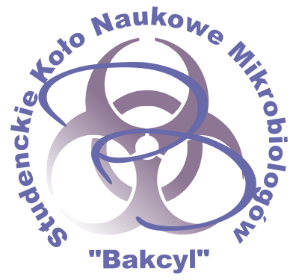 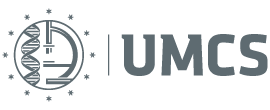 KONFERENCJA ON-LINE „BIOTECHNOLOGIA NIEJEDNO MA IMIĘ”Niniejszym oświadczam, że zapoznałem/zapoznałam się z Regulaminem Konferencji oraz że wyrażam zgodę na przetwarzanie moich danych osobowych dla potrzeb niezbędnych do realizacji wydarzenia (zgodnie z Ustawą z dnia 29.08 1997 roku o Ochronie Danych Osobowych; tekst jednolity: Dz. U. z 2002r. Nr 101, poz. 926 ze zm.) oraz wyrażam zgodę na otrzymywanie informacji na temat wydarzeń i projektów realizowanych przez Studenckie Koło Naukowe Mikrobiologów ‘Bakcyl’.IMIĘ I NAZWISKO KIERUNEK I STOPIEŃ STUDIÓW ZAZNACZYĆ WŁAŚCIWE I WYSTĄPIENIE JĘZYK WYSTĄPIENIA               POLSKI/ANGIELSKIPOSTER                                         TAK/NIEPREZENTACJA                             TAK/NIEII WYSTĄPIENIE                          TAK/NIEJĘZYK WYSTĄPIENIA                POLSKI/ANGIELSKIPOSTER                                         TAK/NIEPREZENTACJA                             TAK/NIEIII WYSTĄPIENIE                        TAK/NIEJĘZYK WYSTĄPIENIA                POLSKI/ANGIELSKIPOSTER                                         TAK/NIEPREZENTACJA                             TAK/NIEI WYSTĄPIENIE JĘZYK WYSTĄPIENIA               POLSKI/ANGIELSKIPOSTER                                         TAK/NIEPREZENTACJA                             TAK/NIEII WYSTĄPIENIE                          TAK/NIEJĘZYK WYSTĄPIENIA                POLSKI/ANGIELSKIPOSTER                                         TAK/NIEPREZENTACJA                             TAK/NIEIII WYSTĄPIENIE                        TAK/NIEJĘZYK WYSTĄPIENIA                POLSKI/ANGIELSKIPOSTER                                         TAK/NIEPREZENTACJA                             TAK/NIEI WYSTĄPIENIE JĘZYK WYSTĄPIENIA               POLSKI/ANGIELSKIPOSTER                                         TAK/NIEPREZENTACJA                             TAK/NIEII WYSTĄPIENIE                          TAK/NIEJĘZYK WYSTĄPIENIA                POLSKI/ANGIELSKIPOSTER                                         TAK/NIEPREZENTACJA                             TAK/NIEIII WYSTĄPIENIE                        TAK/NIEJĘZYK WYSTĄPIENIA                POLSKI/ANGIELSKIPOSTER                                         TAK/NIEPREZENTACJA                             TAK/NIETEMAT WYSTĄPIENIAI WYSTĄPIENIE: II WYSTĄPIENIE: III WYSTĄPIENIE: ADRES E-MAIL